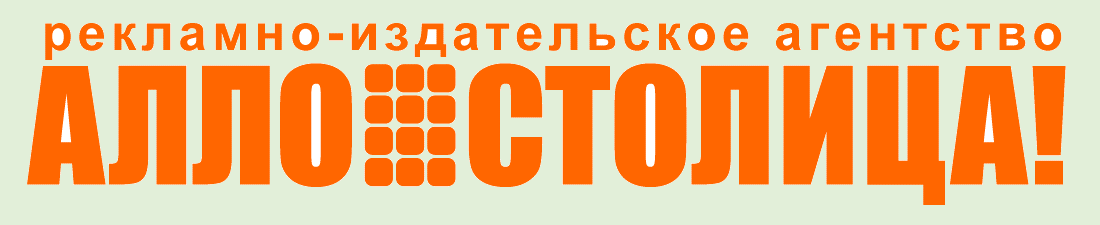 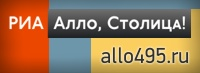 

www.allo495.ruwww.allo499.ruwww.allorus.ru Прайс-лист
2015 годЦЕНЫ Действительны             с 29.06.2015г.
Адрес: 127422, г. Москва, Дмитровский проезд, 4(ст. метро Дмитровская) 8 (925) 502-2380
Адрес: 127422, г. Москва, Дмитровский проезд, 4(ст. метро Дмитровская) 8 (925) 502-2380
Адрес: 127422, г. Москва, Дмитровский проезд, 4(ст. метро Дмитровская) 8 (925) 502-2380
Адрес: 127422, г. Москва, Дмитровский проезд, 4(ст. метро Дмитровская) 8 (925) 502-2380
Адрес: 127422, г. Москва, Дмитровский проезд, 4(ст. метро Дмитровская) 8 (925) 502-2380
Адрес: 127422, г. Москва, Дмитровский проезд, 4(ст. метро Дмитровская) 8 (925) 502-2380
Адрес: 127422, г. Москва, Дмитровский проезд, 4(ст. метро Дмитровская) 8 (925) 502-2380
Адрес: 127422, г. Москва, Дмитровский проезд, 4(ст. метро Дмитровская) 8 (925) 502-2380
Адрес: 127422, г. Москва, Дмитровский проезд, 4(ст. метро Дмитровская) 8 (925) 502-2380ОбложкаНаименование игод изданияАннотацияВ упаковкеВ упаковкеВ упаковкеНДСЦена с учетом НДСЦена с учетом НДСЦена с учетом НДСМесто для 
вашего 
заказаМесто для 
вашего 
заказаОбложкаНаименование игод изданияАннотацияВ упаковкеВ упаковкеВ упаковкеНДСОбложкаНаименование игод изданияАннотацияВ упаковкеВ упаковкеВ упаковке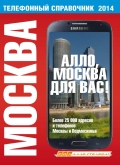 ТЕЛЕФОННЫЙ СПРАВОЧНИК«АЛЛО, МОСКВА ДЛЯ ВАС!» 2014 ГОД

ISBN-978-5-87812-121-7Более 25 000 адресов и телефонов Москвы и Московской областиВ наличии.
С 2015 года временно приостановлен выпуск издания.14141410%77 р. 00 к.77 р. 00 к.5,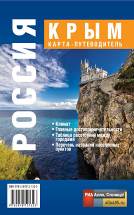 КРЫМ. КАРТА ПУТЕВОДИТЕЛЬ 
2015 г.
ISBN 978-5-87812-132-3КРЫМ. КАРТА ПУТЕВОДИТЕЛЬГлавные достопримечательностиТаблица расстояний между городамиПеречень названий населённых пунктовКлимат10010010018% 87 р. 32 к. 87 р. 32 к.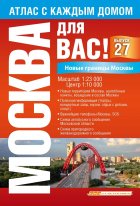 АТЛАС «МОСКВА ДЛЯ ВАС» С КАЖДЫМ ДОМОМ ВЫПУСК 27-Й2013/14 гг.ISBN-978-5-87812-115-6Атлас с каждым домомМасштаб: 1:23000 Центр 1:10000Новые границы, территории Москвы, перечень населенных пунктов, вошедших в состав МосквыПолезная информация (театры, концертные залы, музеи, отдых с детьми, спорт)Важнейшие телефоны Москвы, SOSСхема автобусного сообщения Московской областиСхема пригородного железнодорожного сообщенияУлицы с односторонним движениемМетро, гостиницы, мечети, кинотеатры.20202010%Тираж закончился. Очередной выпуск 2016/17 в 1-й декаде августа с.г.Тираж закончился. Очередной выпуск 2016/17 в 1-й декаде августа с.г.Тираж закончился. Очередной выпуск 2016/17 в 1-й декаде августа с.г.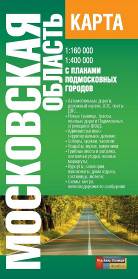 НОВИНКА!!!КАРТА «МОСКОВСКАЯ ОБЛАСТЬ»  С ПЛАНАМИ ПОДМОСКОВНЫХ ГОРОДОВ2016 г.ISBN 978-5-87812-133-0Обновленная карта Московской области с планами подмосковных городов, 2016Автомобильные дороги, дорожный сервис, АЗС, посты ДПС…Новые границы, трассы, платные дороги Подмосковья, строящаяся ЦКАД;Административно-территориальное деление;Соборы, церкви, часовни;Усадьбы, музеи, памятники;Грибные места и рыбалка, охотничьи угодья, конные маршруты;Курорты, санатории, пансионаты, дома отдыха, гостиницы, мотели;Схемы: метро, железнодорожного сообщения1001001001854 р. 87 к.54 р. 87 к.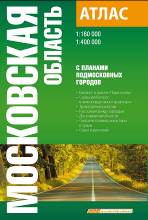 АТЛАС "МОСКОВСКАЯ ОБЛАСТЬ С ПЛАНАМИ ПОДМОСКОВНЫХ ГОРОДОВ" НОВЫЕ ГРАНИЦЫ 2014 г.
ISBN 978-5-87812-120-0Новые границыМасштаб: 1:160000/1:400000Ближнее и дальнее ПодмосковьеСхема автобусного и железнодорожного транспортаТранспортные развязкиПроектируемая ЦКАДСвятые источники, монастыри, храмыРыбалка, грибные места, конные маршруты…Справочные телефоны Московской областиАдреса и телефоны таможен Подмосковья30303018%103 р. 84 к.103 р. 84 к.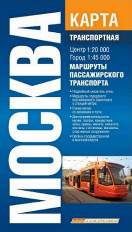 «ТРАНСПОРТНАЯ КАРТА МОСКВЫ», 2015 г.
ISBN 978-5-87812-117-0Обновленная и уточненная карта Москвы с маршрутами пассажирского транспорта. 2015 г. Масштаб: 1:20 000 (город) и 1:45 000 (центр).Подробный указатель улиц, перечень маршрутов.Схема метро со временем в пути.Достопримечательности: музеи, театры, концертные залы, храмы, мечети, синагоги, костелы, гостиницы, магазины, спортивные сооружения.Пешеходные улицы Москвы.Рынки, ярмарки, больницы, органы государственной и местной власти, достопримечательности.10010010018% 54 р. 87 к. 54 р. 87 к.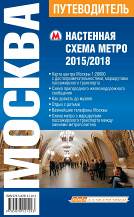 ПУТЕВОДИТЕЛЬ    «МОСКВА. НАСТЕННАЯ СХЕМА МЕТРО»2015-2018 гг.

ISBN  978-5-87812-129-3Новая настенная схема метро на русском языке с проектируемыми станциями до 2018 года.Подробная карта центра Москвы масштаб 1:20000 с маршрутами пассажирского транспорта, достопримечательностями, органами местной и государственной власти. 
Справочная информация.Схемы маршрутов наземного пассажирского транспорта между линиями метрополитена.Схема пригородного железнодорожного сообщения Москвы.Адреса и телефоны музеев Москвы, наиболее интересных, увлекательных мест семейного отдыха в столице.30030030018%54 р. 87 к.54 р. 87 к.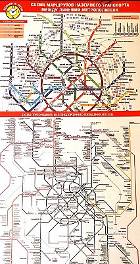 СХЕМА МЕТРО С МАРШРУТАМИ ПАССАЖИРСКОГО ТРАНСПОРТА + СХЕМА ПРИГОРОДНОГО ЖЕЛЕЗНОДОРОЖНОГО СООБЩЕНИЯ МОСКВЫ. 2015 г.ISBN 9-785-87812-128-62 схемы.Схема метро с маршрутами пассажирского транспорта между линиями метрополитена.Схема пригородного железнодорожного сообщения Москвы.2-х сторонняя ламинация.50018%16 р. 52 к.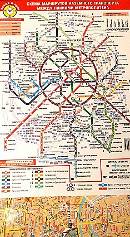 СХЕМА МЕТРО С МАРШРУТАМИ ПАССАЖИРСКОГО ТРАНСПОРТА + ПЛАН ЦЕНТРА ГОРОДА. 2015 г.ISBN 978-5-87812-095-12 схемы.Схема метро с маршрутами пассажирского транспорта между линиями метрополитена. Карта центра Москвы.2-х сторонняя ламинация.50018%16 р. 52 к.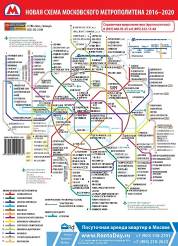 НОВАЯ СХЕМА МЕТРО2016-2020 гг.ISBN 9-785-87812-123-1Схема метро с указанием названия станций (алфавитный перечень станций).Формат схемы 215х155 мм.На схеме показаны все станции метрополитена, которые планируется ввести в строй в Москве до 2019 года. На обратной стороне схемы индекс станций метро для удобного поиска нужной станции.  Новая схема отражает планы по строительству новых линий метро и новых станций, развития метрополитена до 2020 года.2-х сторонняя ламинация.50018%11 р. 21 к.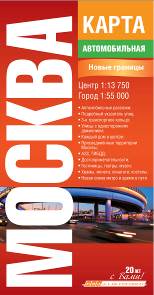 АВТОМОБИЛЬНАЯ КАРТА МОСКВЫ», НОВЫЕ ГРАНИЦЫ (2015 ГОД)ISBN 978-5-87812-130-9«Автомобильная карта Москвы» 2015Обновленная и уточненная карта 
Центр с каждым домом, улицы с односторонним движением, выдающиеся здания Москвы в аксонометрии, схемы автобусного сообщения и автодорог Московской области с основными магистралями федеральных дорог, новая схема метро. 
На карте показаны: строящиеся станции метро, театры, музеи, храмы, гостиницы, торговые центры,  автозаправки, посты ГИБДД. Достопримечательности Москвы.
Новые границы Москвы.10018%54 р. 87 к.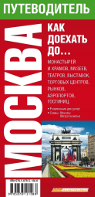 ПУТЕВОДИТЕЛЬ ПО МОСКВЕ. КАК ДОЕХАТЬ ДО... (2015 Г.)ISBN 978-5-87812-131-6ОБНОВЛЕННЫЙ ПУТЕВОДИТЕЛЬ "КАК ДОЕХАТЬ ДО..."Монастырей и храмов, музеев, театров, выставок, стадионов, торговых центров, рынков, гостиниц,Новый план Москвы.Новая схема метро.Развлечения для детей.Адреса и телефоны Москвы.формат А3, фальц в 3 сгиба.10018%32 р. 45 к.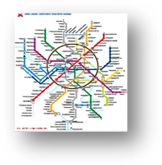 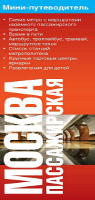 МИНИ-ПУТЕВОДИТЕЛЬ 
МОСКВА ПАССАЖИРСКАЯ 2014 г.СХЕМА МЕТРО С МАРШРУТАМИ ПАССАЖИРСКОГО ТРАНСПОРТА

ISBN 978-5-87812-124-8Схема метро с маршрутами пассажирского транспорта между линиями метро.
формат А4, сфальцована в 2 сгиба.Без ламинации.
50018%7 р. 67 к.Тираж закончился.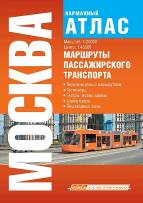 КАРМАННЫЙ АТЛАС «МОСКВА. МАРШРУТЫ ПАССАЖИРСКОГО ТРАНСПОРТА» 2014 ГОД
ISBN 978-5-87812-127-9Маршруты пассажирского транспорта.Масштаб: 1:45 000, 1:20 000 (центр).Маршруты и конечные остановки общественного городского транспорта.Пешеходные улицы.Станции метрополитена.Железнодорожные и автобусные вокзалы, аэропорты, речные вокзалы и пристани.Важнейшие социальные объекты, памятники архитектуры.5018%59 р. 00 к.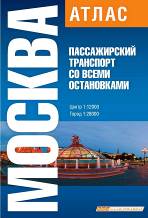 АТЛАС МОСКВА. ПАССАЖИРСКИЙ ТРАНСПОРТ СО ВСЕМИ ОСТАНОВКАМИ.  
2014 ГОДISBN 978-5-87812-125-5Пассажирский транспорт со всеми остановками.Масштаб: Центр 1:12000        Город 1:28000Схема пригородного автобусного сообщения.Схема пригородного железнодорожного сообщения.Указатель улиц.Указатель маршрутов.Расписание движения аэроэкспрессов до аэропортов.Каждая остановка пассажирского транспорта.Схема метро с маршрутами наземного пассажирского транспорта.3018%103 р. 84 к.